Антинаркотический десант в пос. Мари-турек12 февраля специалисты Центра "Доверие" в составе антинаркотического десанта провели мероприятия в п. Мари-Турек.С участниками мероприятия были проведены индивидуальные консультации, тренинги, по результатам которых были предоставлены рекомендации.Ребята, участвующие в занятиях, усовершенствовали навыки межличностного общения, получили множество полезной информации и заряд бодрости и хорошего настроения.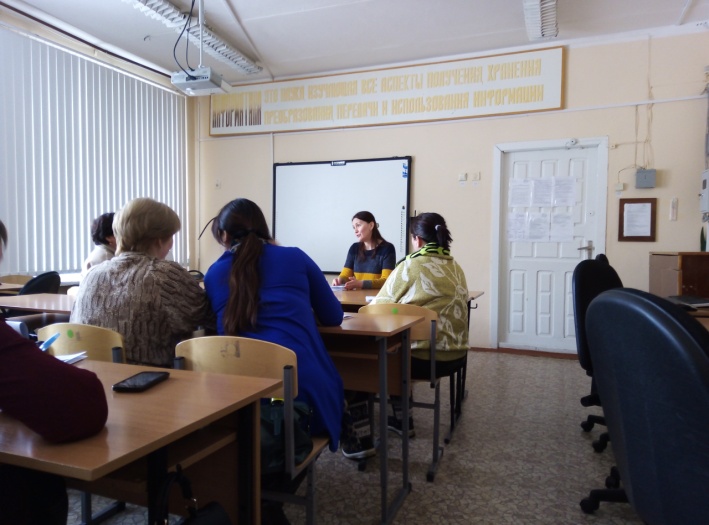 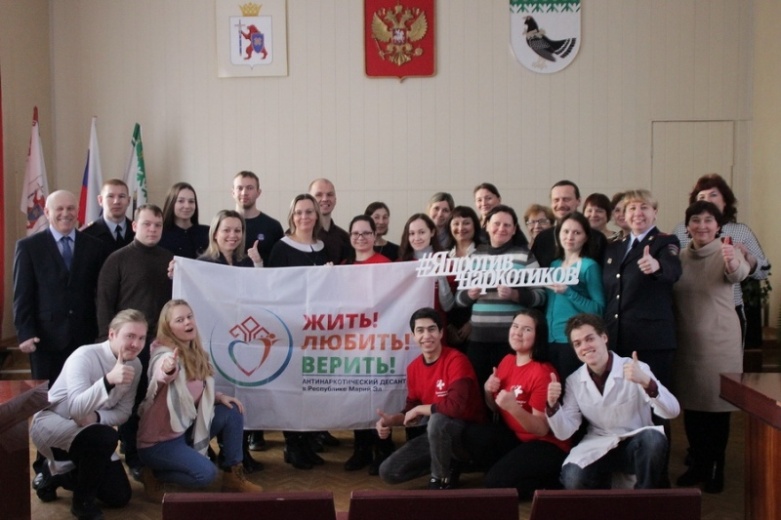 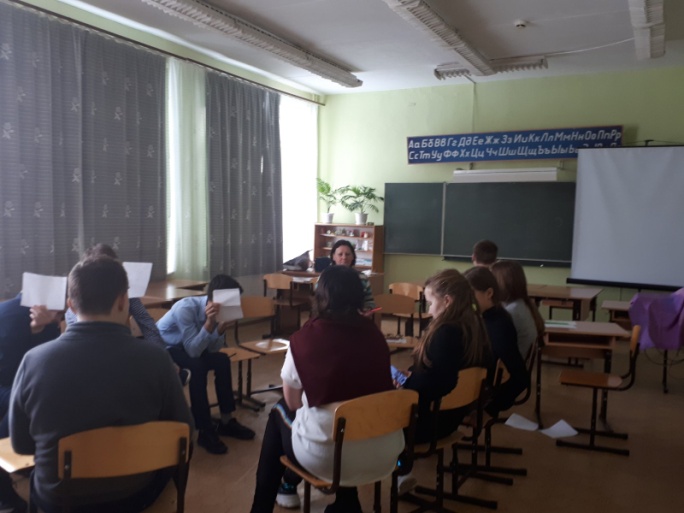 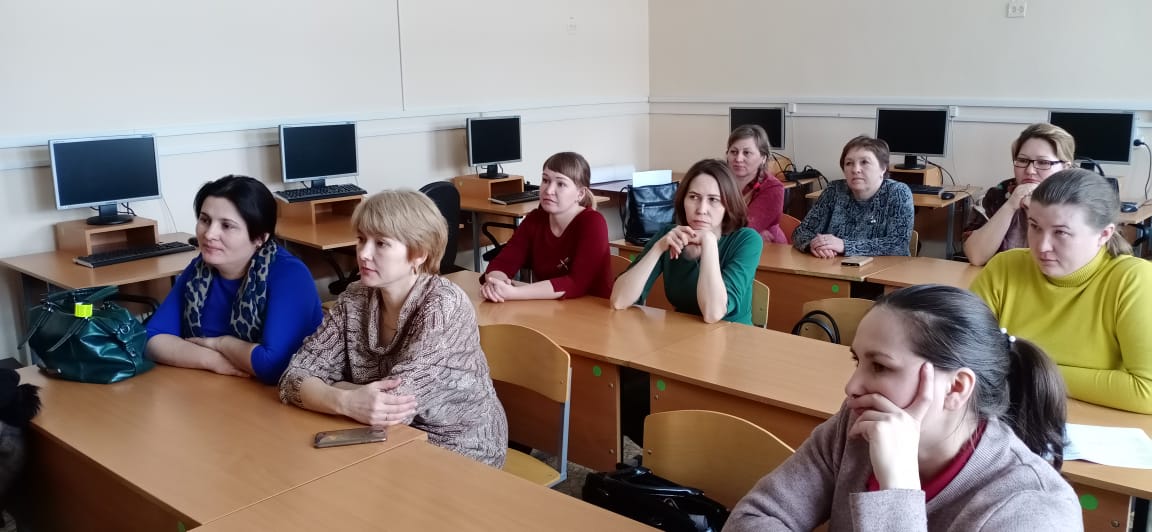 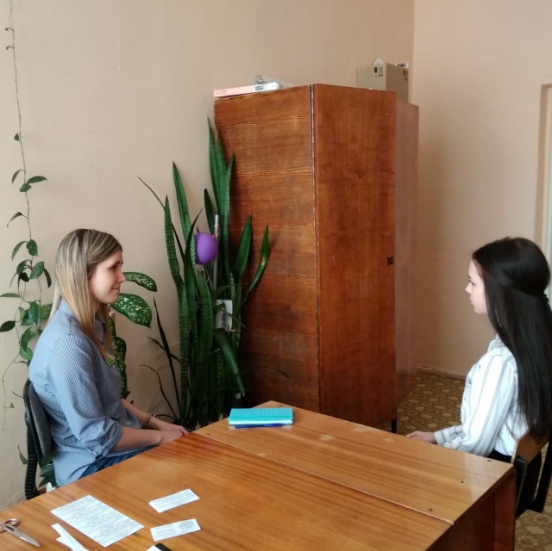 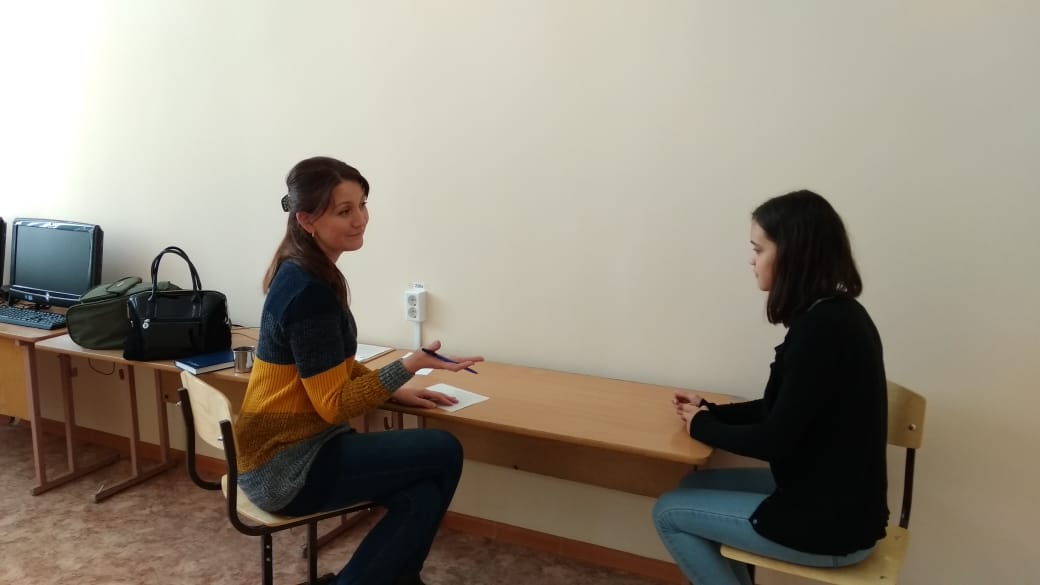 